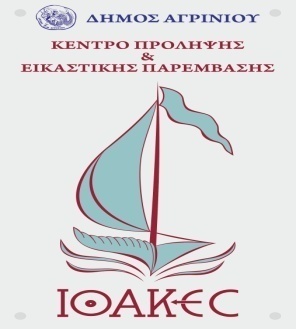                                             ΔΙΚΤΥΟ ΠΟΛΙΤΩΝ ‘ΙΘΑΚΕΣ’ΣΥΛΛΟΓΟΙ - ΟΡΓΑΝΩΣΕΙΣ - ΦΟΡΕΙΣ- ΝΟΜΙΚΑ ΠΡΟΣΩΠΑΦΟΡΜΑ ΣΥΝΕΝΤΕΥΞΗΣ – ΑΙΤΗΣΗ ΕΙΔΟΣ: ΣΥΛΛΟΓΟΣ _______ΟΡΓΑΝΩΣΗ_______ΦΟΡΕΑΣ_______ΝΟΜΙΚΟ ΠΡΟΣΩΠΟ ΙΔ______ΝΟΜΙΚΟ ΠΡΟΣΩΠΟ ΔΔ______ΔΙΑΚΡΙΤΙΚΟΣ ΤΙΤΛΟΣ________________________________________________________   ΕΔΡΑ________________________________________________________ΠΛΗΡΗΣ ΔΙΕΥΘΥΝΣΗ ΕΔΡΑΣ______________________________________________________________________________________________________ΣΤΑΘΕΡΟ ΤΗΛΕΦΩΝΟ___________________________________________E-mail:_________________________________________________________ΑΦΜ__________________________________________________________ΔΟΥ___________________ΑΡΙΘΜΟΣ ΑΠΑΣΧΟΛΟΥΜΕΝΩΝ_______________ΣΚΟΠΟΙ ΕΞΥΠΗΡΕΤΗΣΗΣ ΣΤΗΝ ΚΟΙΝΟΤΗΤΑ_______________________________________________________________________________________________________________________________________________________ΑΚΤΙΝΑ ΕΞΥΠΗΡΕΤΗΣΗΣ – ΔΡΑΣΗΣ:ΠΑΝΕΛΛΑΔΙΚΑ________ΠΕΡΙΦΕΡΕΙΑΚΑ (ΑΙΤΩΛ/ΝΑ)________ ΔΗΜΟΣ ΑΓΡΙΝΙΟΥ_________ΝΟΜΙΜΟΣ ΕΚΠΡΟΣΩΠΟΣ__________________________________________